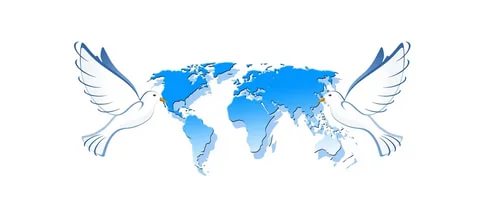 № п/пЗмест работыКласЧас правядзенняМесца правядзенняАдказныя1.Панарама дзіцячых малюнкаў “Дзеці малююць мір”123411.00-12.00каб. №11каб. №15каб. №13каб. №12Іванейчык В.І.,Бялаш С.М.,Курыла І.А.,Аўдзей С.В.2.Інтэрактыўная віктарына “ААН-75”56711.00-12.00каб. №24каб. №21каб. №31Корань Р.Ю.,Васілеўская І.М.,Нупрэйчык Г.І.3.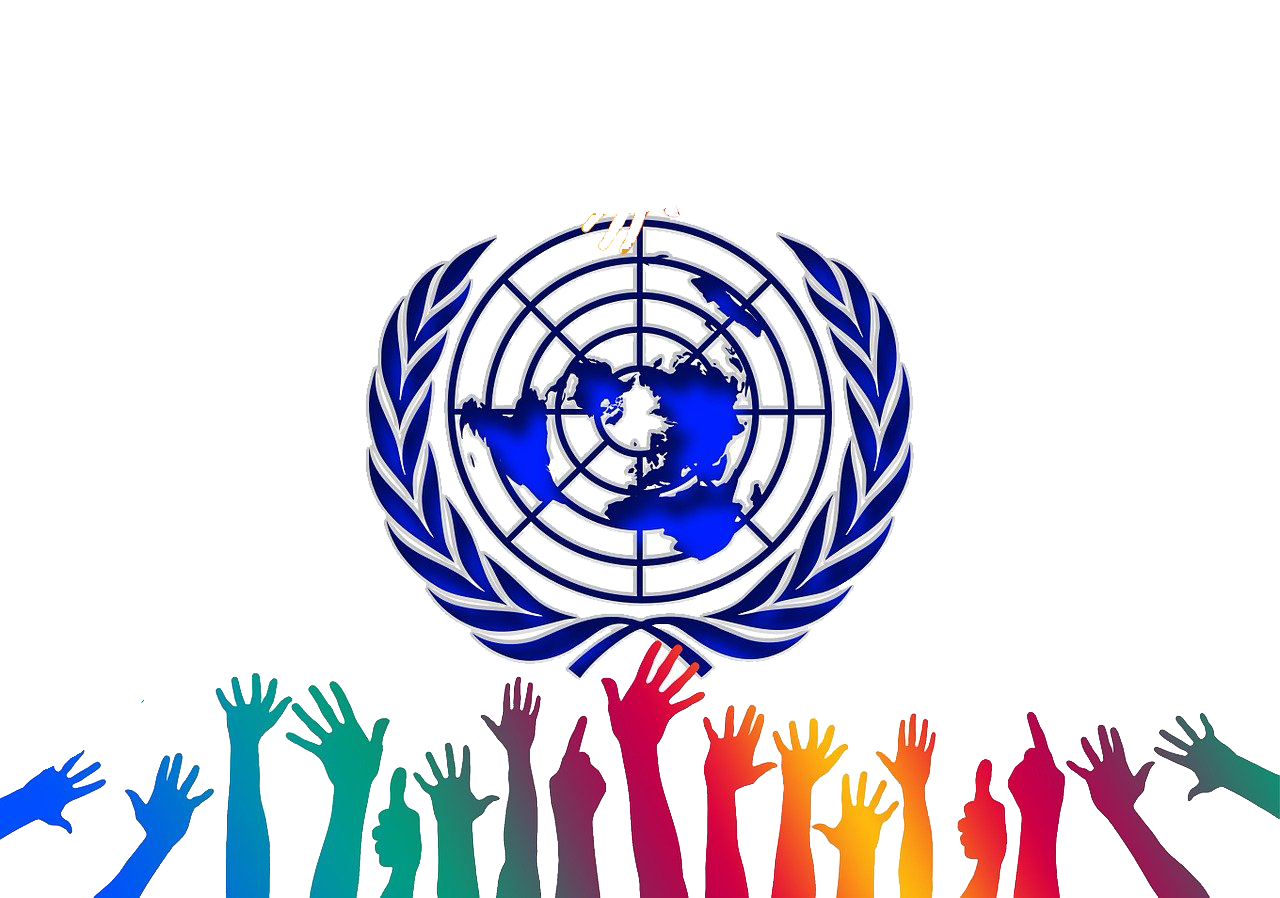 Дыспут “Роля ААН у сучасным свеце”89101111.00-12.00каб. №22каб. №32каб. №25каб. №26Дрозд І.К.,Навіцкая Т.І.,Прышчэпа І.В.,Палоннікава М.І.4.Рэйд “Сям’я”Бобка І.У., пед.-сацыяльны,Шчэрбань Б.А., пед.-псіхолаг,кл.кіраўнікі